Exercice 1 : Observer les 3 écritures de la lettre A. Nous en connaissons 2 (la capitale et la scripte) que vous pouvez renommer ; vous pouvez rappeler que la capitale nous aide à écrire notre prénom en Moyenne Section, que la scripte est l’écriture que nous retrouvons dans les livres (vous pouvez montrer un « a » dans un livre). Maintenant, découvrons la dernière écriture : la cursive qui est celle avec laquelle on écrit tous les jours et qu’ils apprendront à écrire au crayon dès la Grande Section. Normalement, nous devrions la découvrir avec les lettres mobiles au mois de juin. Toutefois, je vous demande d’écrire devant votre enfant sur une feuille ou sur un tableau son prénom en cursive ainsi que tous les prénoms des personnes de la famille. A vos plumes ! Exercice 2 : lecture du son « a ».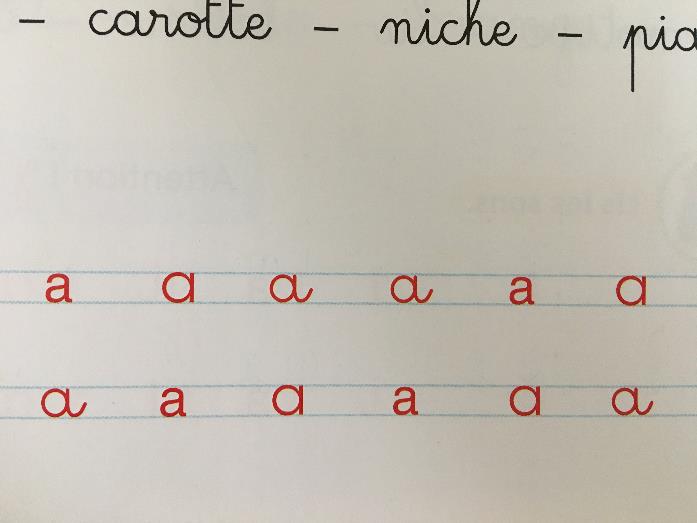 Exercice 3 : L’armoire de Balthazar. Aide Balthazar à ranger tout ce qui commence par le son « a » en le reliant à l’armoire avec un crayon (si papa ou maman imprime) ou avec le doigt (sur l’écran). N’oublie pas de nommer les objets que tu y ranges. 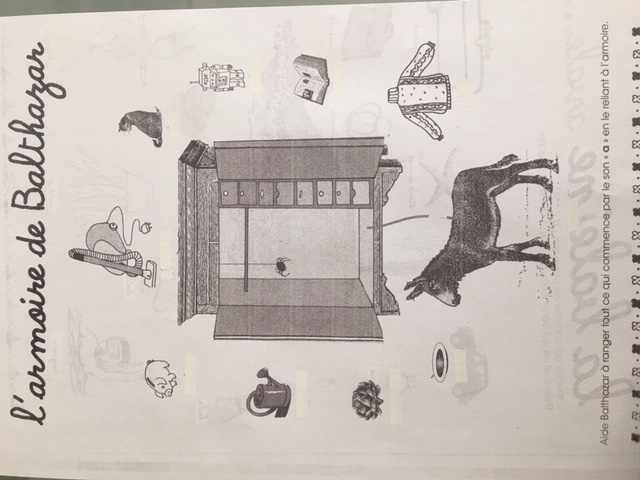 A a a